KALENDARZ ROKU SZKOLNEGO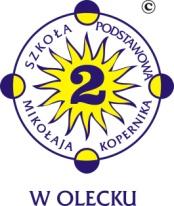 Szkoły Podstawowej Nr 2 im. Mikołaja Kopernika w Oleckuobowiązujący w roku szkolnym 2023/2024
Olecko, 12 września 2023r.	Lp.Ważne zadania i wydarzenia 
w życiu szkołyTerminy realizacjiTerminy realizacjiRozpoczęcie zajęć dydaktyczno-wychowawczych4 września 2023 r. Zimowa przerwa świąteczna23 - 31 grudnia 2023 r. Ferie zimowe22 stycznia - 4 lutego 2024 r.Wiosenna przerwa świąteczna28 marca - 2 kwietnia 2024 r.Egzamin ósmoklasistyEgzamin ósmoklasisty język polski – godz. 9:0014 maja 2024 r. (wtorek) matematyka – godz. 9:0015 maja 2024 r. (środa)język obcy nowożytny – godz. 9:0016 maja 2024 r. (czwartek)Dni wolne od zajęć dydaktyczno - wychowawczych02.11.2023 r. ,  03.11.2023 r.02.05.2024 r. , 17.05.2023r., 31.05.2024 r. 14 - 16.05.2024 r. dla uczniów klas I - VIITermin poinformowania o proponowanych ocenach  z poszczególnych przedmiotów oraz ocenie zachowania:I semestrII semestrKlasy I–VIII : 11 grudnia 2023 r.Klasy I–VIII : 7 maja 2024 r.Termin wystawienia wszystkich ocen 
w dziennikach lekcyjnych z poszczególnych przedmiotów i oceny zachowania:I semestrII semestr15 stycznia 2024 r.14 czerwca 2024 r.Terminy posiedzeń Rady Pedagogicznej:klasyfikacja za I semestrklasyfikacja za II semestr16 stycznia 2024 r.17 czerwca 2024 r.Informacja dla rodziców o gotowości dziecka do podjęcia nauki w szkole podstawowej 30 kwietnia 2024 r. Zakończenie rocznych zajęć dydaktyczno-wychowawczych21 czerwca 2024 r. Ferie letnie22 czerwca - 31 sierpnia 2024 r.Egzaminy próbne klas VIIEgzaminy próbne klas VIII część – j. polski (120 min.)II część – matematyka (100 min.)III część – język obcy (90 min.)23 kwietnia 2024 r. (wtorek), godz. 9.0024 kwietnia 2024 r. (środa), godz. 9.0025 kwietnia 2024 r. (czwartek), godz. 9.00 Egzaminy próbne klas VIIIEgzaminy próbne klas VIIII część – j. polski (120 min.)II część – matematyka (100 min.)III część – język obcy (90 min.)5 grudnia 2023 r. (wtorek), godz. 9.00 
– część I6 grudnia 2023 r. (środa), godz. 9.00 
- część II7 grudnia 2023 r. (czwartek), godz. 9.00 
- część III13 - 15 lutego 2024 r.12 - 14 marca 2024 r.16 - 18 kwietnia 2024 r.Diagnoza końcoworoczna klas III Diagnoza końcoworoczna klas III Klasy III   I część - j. polski   II część - matematyka  III część – j. angielski maj 2024r. DIAGNOZY klas IV - VIIIDIAGNOZY klas IV - VIIINA WSTĘPIE Klasy 4 : j.polski, matematyka, j.angielski
Klasy 5: j.polski, matematyka, j.angielski
Klasy 6: j.polski, matematyka, j.angielskiKlasy 7: j.polski, matematyka, j.angielskiKlasy 8: j.polski, matematyka, j.angielskiwrzesień 2023 r.SEMESTRALNAKlasy 4 : j.polski, matematyka, j.angielski
Klasy 5: j.polski, matematyka, j.angielskiKlasy 6: j.polski, matematyka, j.angielskiKlasy 7: j.polski, matematyka, j.angielskistyczeń 2024 r.KOŃCOWOROCZNAKlasy 4 : j.polski, matematyka, j.angielski
Klasy 5: j.polski, matematyka, j.angielski
Klasy 6: j.polski, matematyka, j.angielskiKlasy 7: j.polski, matematyka, j.angielskiKlasy 8: j.polski, matematyka, j.angielskimaj / czerwiec 2024 r.Terminy wywiadówekTerminy wywiadówekSpotkania inauguracyjno - organizacyjne Wybór przedstawicieli rodziców do Rad KlasowychOddziały przedszkolne oraz klasy I - III  
18 września 2023 r. (poniedziałek) godz. 16.00Klasy IV - VIII 
19 września 2023 r. (wtorek) godz. 16.00Zebranie Rady Rodziców z dyrekcją szkoływrześnia 2023r. godz. 16.00Zebranie / spotkanie indywidualne 
z rodzicami oddziałów przedszkolnych 
i klas I – IIIDyżur nauczycieli, pedagogów 
i psychologa dla rodziców6 listopada 2023r. godz. 16.00 (poniedziałek)Dyżur: 6 listopada 2023r. godz. 17.00 – 18.00Zebranie / spotkanie indywidualne 
z rodzicami klas IV – VIISpotkanie z wychowawcą klasy VIII 
w sprawie organizacji zewnętrznego egzaminu ósmoklasistyDyżur nauczycieli, pedagogów 
i psychologa dla rodziców7 listopada 2023r. godz. 16.00 (wtorek)7 listopada 2023r. godz. 16.00Dyżur: 7 listopada 2023r. godz. 17.00 – 18.00Zebranie / spotkanie indywidualne z rodzicami klas I - III, poinformowanie o proponowanych ocenach z przedmiotów oraz ocenie zachowaniaDyżur nauczycieli, pedagogów i psychologa dla rodziców 11 grudnia 2023 r. (poniedziałek) Dyżur: 11 grudnia 2023r. godz. 17.00 - 18.00 Zebranie / spotkanie indywidualne 
z rodzicami klas IV - VIII, poinformowanie o proponowanych ocenach z przedmiotów oraz ocenie zachowaniaDyżur nauczycieli, pedagogów i psychologa dla rodziców 12 grudnia 2023 r. (wtorek)Dyżur: 12 grudnia 2023r. godz. 17.00 - 18.00Spotkania informacyjne z wychowawcami podsumowujące pracę w I semestrzeOddziały przedszkolne oraz klasy I - III
18 stycznia 2024 r.  (czwartek) godz. 16.00Klasy IV - VIII 18 stycznia 2024 r. (czwartek) godz. 17.00Zebranie / spotkanie indywidualne 
z rodzicami oddziałów przedszkolnych
 i klas I – IIIDyżur nauczycieli, pedagogów i psychologa dla rodziców 11 marca 2024r. (poniedziałek) godz. 16.00Dyżur: 11 marca 2024r. godz. 17.00 - 18.00 Zebranie / spotkanie indywidualne
 z rodzicami klas IV – VIIIDyżur nauczycieli, pedagogów 
i psychologa dla rodziców w dniu wywiadówek12 marca 2024r. (poniedziałek) godz. 16.00Dyżur: 12 marca 2024r. godz. 17.00 - 18.00 Zebrania wychowawców z rodzicami oddziałów przedszkolnych, przekazanie diagnoz gotowości szkolnej29 kwietnia 2024r. (poniedziałek) godz. 16.00Zebranie z rodzicami klas I – III, poinformowanie o proponowanych ocenach z przedmiotów i  zachowania.Dyżur nauczycieli, pedagogów i psychologa dla rodziców6 maja 2024r. (poniedziałek) godz. 16.00Dyżur: 6 maja 2024r. godz. 17.00 - 18.00 Zebranie z rodzicami klas IV – VIII, poinformowanie o proponowanych ocenach z przedmiotów i  zachowania.Dyżur nauczycieli, pedagogów i psychologa dla rodziców7 maja 2024r. (wtorek) godz. 16.00Dyżur: 7 maja 2024r. godz. 17.00 - 18.00 FotografFotografZdjęcia dla oddziałów przedszkolnych 
i klas I -VIII18 – 19 października 2023r. 